Your recent request for information is replicated below, together with our response.I am writing to you under the Freedom of Information Act 2000 to request the following information.Does your force have the following units and please can you answer the additional questions:a.Tactical Surveillance Unit– Yes/ NoYesShared Resource – Yes/ No, With who:National Police Scotland Resource Name of Unit Head: Detective Chief Superintendent Dave Ferry Unit Contact Number: 101Budget for 2024/2025:  The overall annual budget for Armed Police and OCCTU for 2024/25 is £6,229,287. b. Counter Terrorism Unit– Yes/ NoYes Shared Resource – Yes/ No, With who:No Name of Unit Head: Head of Armed Policing Unit Contact Number: 101Budget for 2024/2025: The overall annual budget for Armed Police and OCCTU for 2024/25 is £6,229,287. c. Armed Response Unit– Yes/ NoYesShared Resource – Yes/ No, With who: NoName of Unit Head:Head of Armed Policing Unit Contact Number:101Budget for 2024/2025: The overall annual budget for Armed Police and OCCTU for 2024/25 is £6,229,287. d. Special Operations Unit– Yes/ NoYesShared Resource – Yes/ No, With who: National Police Scotland resourceName of Unit Head: Detective Chief Superintendent Dave Ferry Unit Contact Number: 101Budget for 2024/2025: The overall annual budget for Armed Police and OCCTU or 2024/25 is £6,229,287. e. Organised Crimes Unit– Yes/ NoYes Shared Resource – Yes/ No, With who: National Police Scotland resourceName of Unit Head: Detective Chief Superintendent Dave Ferry Unit Contact Number: 101Budget for 2024/2025: The overall annual budget for Armed Police and OCCTU for 2024/25 is £6,229,287. 2. Please provide an up to date organisation chart of the Unit Structure of the Force.In terms of Section 16 of the Freedom of Information (Scotland) Act 2002, I am refusing to provide you with the information sought.  Section 16 requires Police Scotland when refusing to provide such information because it is exempt, to provide you with a notice which: (a) states that it holds the information, (b) states that it is claiming an exemption, (c) specifies the exemption in question and (d) states, if that would not be otherwise apparent, why the exemption applies.  I can confirm that Police Scotland holds the information that you have requested and the exemption that I consider to be applicable is set out at Section 25(1) of the Act - information otherwise accessible:“Information which the applicant can reasonably obtain other than by requesting it under Section 1(1) is exempt information”To be of assistance, I have attached a link below which provides the information you have requested. https://www.scotland.police.uk/about-us/ If you require any further assistance, please contact us quoting the reference above.You can request a review of this response within the next 40 working days by email or by letter (Information Management - FOI, Police Scotland, Clyde Gateway, 2 French Street, Dalmarnock, G40 4EH).  Requests must include the reason for your dissatisfaction.If you remain dissatisfied following our review response, you can appeal to the Office of the Scottish Information Commissioner (OSIC) within 6 months - online, by email or by letter (OSIC, Kinburn Castle, Doubledykes Road, St Andrews, KY16 9DS).Following an OSIC appeal, you can appeal to the Court of Session on a point of law only. This response will be added to our Disclosure Log in seven days' time.Every effort has been taken to ensure our response is as accessible as possible. If you require this response to be provided in an alternative format, please let us know.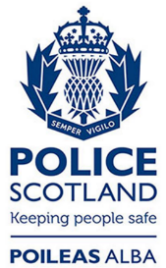 Freedom of Information ResponseOur reference:  FOI 24-1236Responded to:  10 June 2024